EKONOMICKÁ UNIVERZITA V BRATISLAVE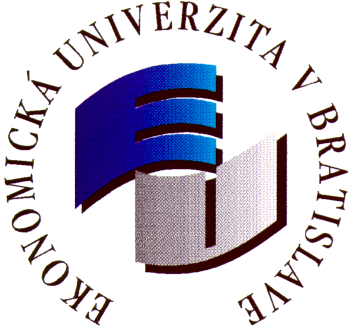 	 Dolnozemská cesta 1/b, 852  35 Bratislava 5PREDPOKLADANÝ PREHĽAD PREDMETOVERASMUS + 201_/202_Meno študenta: 					Stupeň/ročník:		Študijný odbor: 					Študijný program: 		Názov zahraničnej univerzity/fakulty/štát: .......................................................................................................................................................Názov zahraničnej univerzity/fakulty/štát: .......................................................................................................................................................Názov zahraničnej univerzity/fakulty/štát: .......................................................................................................................................................*Študent  vyplní dokument  na počítači.Názov predmetu v jazyku výučbyNázov predmetu v slovenskom jazykuPočet ECTS kreditovNázov predmetu v jazyku výučbyNázov predmetu v slovenskom jazykuPočet ECTS kreditovNázov predmetu v jazyku výučbyNázov predmetu v slovenskom jazykuPočet ECTS kreditov